La tirelire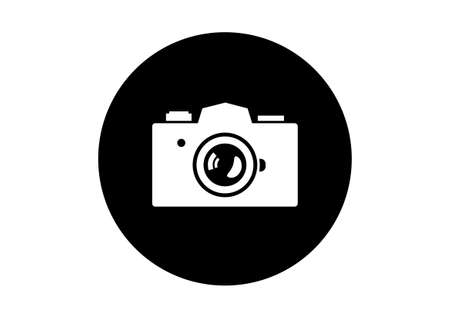                     Pense à prendre une photo !Matériels :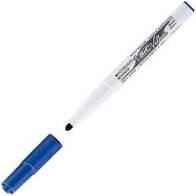 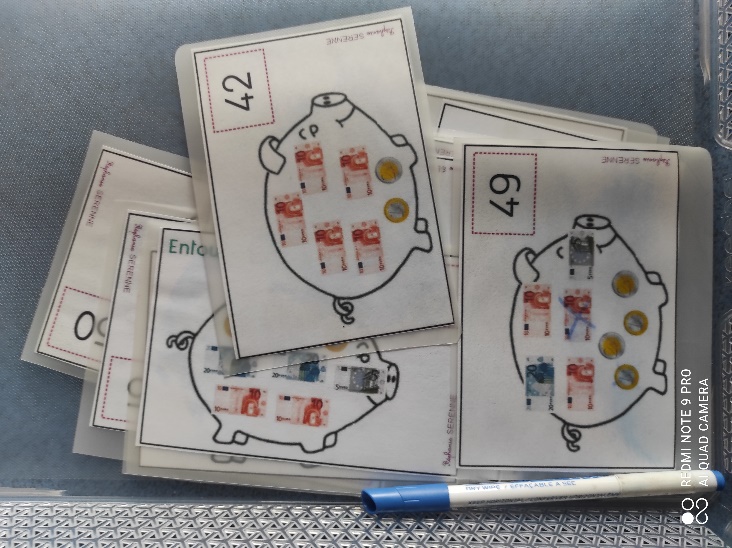 Consigne :Entoure les pièces et les billets dans la tirelire 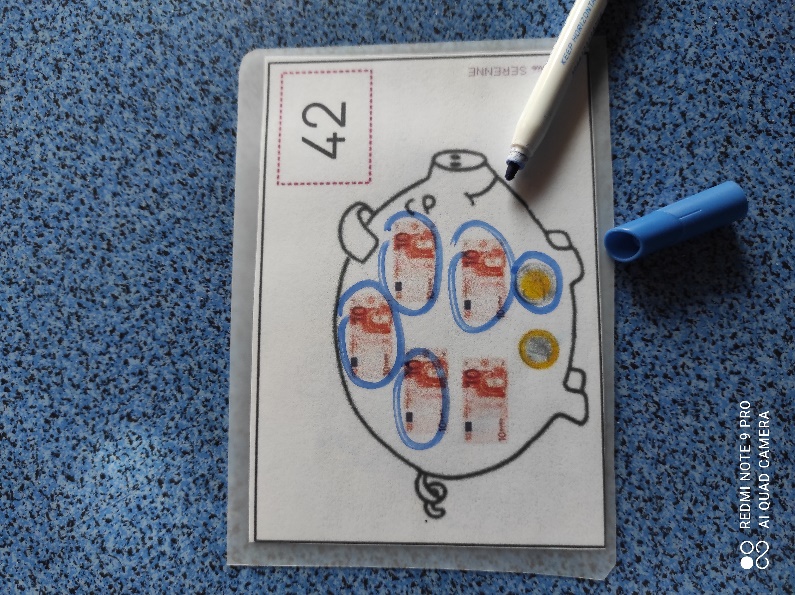 